SLEZSKÁ DIAKONIE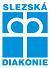 ARCHA ŠIROKÁ NIVA, CHRÁNĚNÉ BYDLENÍ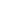 Žádost o posouzení zdravotního stavu zájemce (dle § 91 odst. 4 zákona č. 108/2006 Sb., o sociálních službách v plném znění)Tento dokument je vyžadován pro účely posouzení zdravotní způsobilosti žadatele o umístění do sociální služby chráněné bydlení ARCHA Široká Niva. Jedná se o pobytové zařízení sociálních služeb, ve kterém se klient učí dovednostem spojeným se samostatným bydlením, životem (péče o domácnost, příprava stravy, hospodaření s financemi apod.). V zařízení není zajišťována zdravotní péče. Uživatele jsou ubytování v samostatných pokojích v bytových jednotkách pro 2-4 osoby.  Služba chráněného bydlení ARCHA Široká Niva je poskytována lidem s lehkým nebo středně těžkým mentálním postižením (popř. s přidruženým duševním onemocněním) ve věku od 18 let, kteří chtějí žít co nejvíce samostatně a potřebují podporu v běžném životě. Službu nemůžeme poskytnout: - lidem, kteří potřebují bezbariérový přístup (naše zařízení není bezbariérové)- lidem s primárním duševním onemocněním, které je určující pro způsob poskytování podpory (např. lidé s primárním onemocněním schizofrenií)- lidem, kteří nejsou schopni kolektivního soužití z důvodu specifických projevů duševního onemocnění, agresivního, obtěžujícího chování apod. (zjišťuje se během cvičného pobytu nebo z doporučení lékaře)- lidem s poruchou autistického spektra (jestliže by tato porucha mohla ovlivnit poskytování služby)- těhotným uživatelkám, nebo uživatelům s nezletilými dětmi z důvodu absence nepřetržitého provozu- lidem, jejichž zdravotní stav dlouhodobě (více než tři měsíce) nebo neustále vyžaduje zdravotní nebo ošetřovatelskou péči- lidem nevidomým, hluchoslepým- lidem s postižením sluchu můžeme poskytovat službu jen v případě, kdy uživatel je schopen se domluvit s pracovníkem (sluchadlo či jiná kompenzační pomůcka)Žadatel (jméno, příjmení):  Datum narození:  Stupeň mentálního postižení: lehké      -         středně těžké       -          těžké     -        hluboké  Ostatní onemocnění, která by mohla bránit pobytu v chráněném bydlení, (např. záchvatovité onemocnění, které nedokáže zájemce sám zvládat, schopnost zvládat bariérové prostory, osoby s vadami zraku vyžadující soustavnou podporu):Vyjádření lékaře k výše uvedenému:   Duševní stav: (popř. projevy narušující kolektivní soužití) Ano, je schopen kolektivního soužití Komentář:Ne, není schopen kolektivního soužití Komentář:Bezinfekčnost:         ANO          NE    Jiné údaje: Dne:                                                               Razítko a podpis lékaře:                              